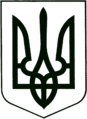 УКРАЇНА
 МОГИЛІВ-ПОДІЛЬСЬКА МІСЬКА РАДА
ВІННИЦЬКОЇ ОБЛАСТІВИКОНАВЧИЙ КОМІТЕТ РІШЕННЯ№9           Від 31.01.2017 р.                                            м. Могилів-ПодільськийПро затвердження тарифу на послуги з вивезення твердихпобутових відходів для мешканців багатоквартирних житлових будинків, які обслуговуються МКП «Житловокомунгосп»Керуючись підпунктом 2 пункту «а» статті 28 Закону України «Про місцеве самоврядування в Україні», статтями 7, 31 Закону України «Про житлово-комунальні послуги», постанови Кабінету Міністрів України від 26 липня 2006 року №1010 «Про затвердження Порядку формування тарифів на послуги з вивезення побутових відходів», рішенням виконавчого комітету Могилів-Подільської міської ради від 24.12.2015 р. «Про затвердження норм надання послуг з вивезення твердих побутових відходів», у зв’язку з збільшенням цін на паливо-мастильні та комплектуючі, підвищення мінімальної заробітної плати, -                                  виконком міської ради ВИРІШИВ:1. Затвердити ціни/тарифи на послуги з вивезення твердих побутових відходів від населення багатоквартирних житлових будинків, які обслуговуються МКП «Житловокомунгосп» згідно додатків 1-3.2. Директору МКП «Житловокомунгосп» Шевчуку М. М. оприлюднити дане рішення в місцевій газеті «Краяни».3. Дане рішення набирає чинності з 01 березня 2017 року.4. Вважати таким, що втратило чинність з 01.03.2017р. рішення виконавчого комітету міської ради від 26.01.2012 р. № 13 «Про затвердження ціни/тарифів на послуги з вивезення твердих побутових відходів від населення, житлово-будівельних кооперативів, об’єднання співвласників  багатоквартирних будинків» 4.Контроль за виконанням даного рішення покласти на секретаря міської ради, в. о. першого заступника міського голови Гоцуляка М.В..                Міський голова                                                     П. Бровко                                                                                                        Додаток 1                                                                                       до рішення виконавчого                                                                                 комітету міської ради                                                                                     від 31.01.2017 року №9 КАЛЬКУЛЯЦІЯна послуги з вивезення побутових відходів спецавтотранспортом підприємстваЗагальна для 3-х маршрутівКеруючий справами виконкому                                                  Р. Горбатюк                                                                                  Додаток 2                                                                                      до рішення виконавчого                                                                                 комітету міської ради                                                                                    від 31.01.2017 року №9ТАРИФна послуги з вивезення твердих побутових відходів від населення, житлово-будівельних кооперативів, об’єднання співвласників багатоповерхових будинків     1. Повна собівартість послуг за куб.                                 35,87 грн.     2. Витрати за користування звалищем за куб.                  9,85 грн.         Разом                                                                                       45,72 грн.         Прибуток 10%                                                                         4,57 грн.        Разом                                                                                        50,29 грн.        Податок на додану вартість 20%                                           10,06 грн.         ВСЬОГО :                                                                               60,35 грн.Керуючий справами виконкому                                                  Р. Горбатюк                                                                                    Додаток 3                                                                                      до рішення виконавчого                                                                                 комітету міської ради                                                                                    від 31.01.2017 року №9ТАРИФна послуги з вивезення твердих побутових відходів від населення, житлово-будівельних кооперативів, об’єднання співвласників багатоповерхових будинків На 1 особу складатиме в місяць - 2,155 (норма накопичення в рік на 1 особу) *                                                                        60,35 грн. = 130,06/12 м-ців =10,84 грн.   Керуючий справами виконкому                                                  Р. ГорбатюкІ. Прямі матеріальні витрати17,21грн.1. Матеріальні витрати                                                                  16,37 грн.2. Запасні частини                                                                        0,84 грн.ІІ. Прямі витрати з оплати праці                                                   8,92 грн.ІІІ. Інші прямі витрати                                                                         2,54 грн.1. Відрахування на єдиний внесок 22%                                                2,02 грн.2. Амортизаційні відрахування спецавтотранспорту0,52 грн.ІV. Загальновиробничі витрати 30,98 %                                           2,76 грн.Повна собівартість послуг                                                          31,43 грн.V. Адміністративні витрати  14,1 %                                              4,44 грн.Разом повна собівартість послуг за . куб35,87 грн.                                                                                                                                                         